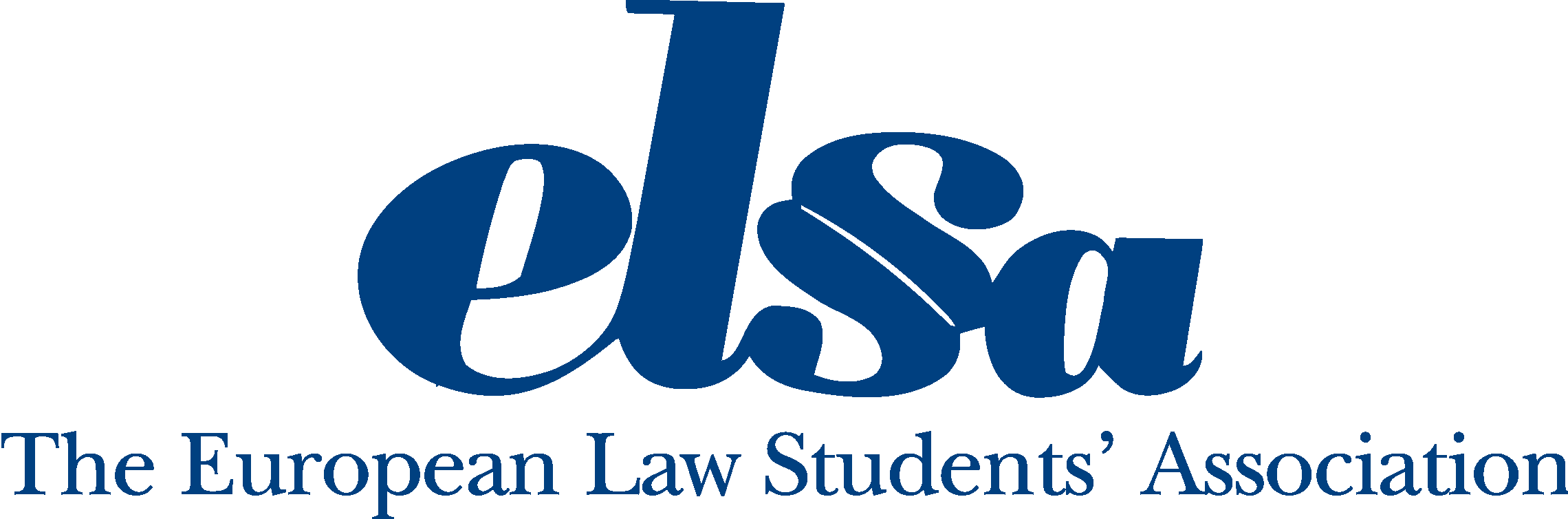 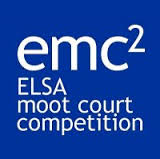 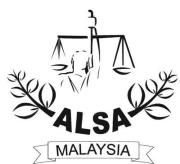 Organizing Committee Application FormELSA Moot Court Competition Asia-Pacific Regional Round 2014Application must be send to: emc2.aprr2014@gmail.com*Attached with is the job scope of each department for your reference*Find out more about EMC2 at http://www.elsamootcourt.org/Personal InformationCommittee Job scope*Job scope given is the basic duties for each department. Committee may be required to help other department when neededDirector Act as the head of committeeOversee all the departments and  the flow of the eventExecute duties to the committeeRepresenting the committee when dealing with ELSADeputy of Director Carry out all the duties of Director in his/her absenceAct as a vice to the DirectorSecretaryExecute an action plan/timeline of the eventCompile and record the minutes meetings as well as the progress of the eventPrepare letters that is needed by all of the departmentSecretary AssistantAssist secretary in his/her dutiesTreasurerManage all financial matters which includes financial reports, account, and expenses of the eventPR DepartmentHead of PR DepartmentMarketingEstablishing relationship with other law faculties in persuading them to participate in this eventinternational and national communicationParticipants Managementparticipants welfareinquiriesEvent Managementparticipants registrationSponsorship Committee SC will need to make research of the prospect sponsorsDealing with the sponsorsLook out for potential sponsors Creating proposalsMeeting with the sponsorsObtain sponsorshipAcademic Program DepartmentManage matters relating to  moot competitionPanelists TimekeepersFlow of the pleading processDrawing of pleading teamAward & Ceremony DepartmentIn charge of the planning Execute a plan (master plan and backup plan) with regards to the opening ceremony, closing ceremony and grand dinnerPrepare emcee for the ceremonyPrepare the program book (work together with Publicity and media department)Prepare doorgift/participants kit for participants and guestsPrepare all the awards and souvenirs for participants and panelistsAny buying receipts must be given to the treasurer for record purposesAccomodationPrepare accommodations for the participants, panelists and representative from ELSAMake surveys for a reasonable price of accommodationsAccommodations needed for:4 participants (suggested 4 person in one room)Single room for panelists/representative from ELSAPublicity & Media DepartmentDealing with designs and publicityDesign name tag for committees and participants and panelistsDesign t-shirtDealing with the mediaIn charge of:AdvertisingBannerPrinting worksWork closely with PR departmentFood & Beverage DepartmentDealing with food & beveragePlan the menu of the event for participants and guests (work together with award & ceremony department)The amount of food & beverage must be proportionate to the amount of participants and guestsSurvey and ask for quotation for a reasonable price of food & beverageLogistic DepartmentIn charge of transportation of the participants during the eventsWork closely with the F&B Dep. as well as Accommodations Dep.Groundwork & TechnicalWork closely with the other entire department especially Award & Ceremony Dep., Accommodations Dep, and Logistics & Transportation Dep.Survey and book the venue as well as the technical appliance needed such as projector, microphone, amplifier etcPrepare and control the use of technical appliances for the eventAd – Hoc bureau Ad-Hoc bureau members’ tasks are flexible and have no specific scope of duty. Ad-Hoc members may choose to work under any department or may be assigned to any department as the circumstances requires. Recommended for students who are seeking new experiences in event management.  NameIC NoInstitution NationalityAcademic YearGenderPhone NoE-MailAddressSkype ID (candidate are required to have skype ID)Skype ID (candidate are required to have skype ID)Skype ID (candidate are required to have skype ID)Position PreferencesPlease  (you can tick more than one)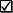 Please  (you can tick more than one)Please  (you can tick more than one)Do you agree to be appointed to other department?Do you have transportation?Are you a member of ALSA?Past Experiences